Санкт-ПетербургМуниципальный СоветМуниципального образования муниципальный округ УльянкаР Е Ш Е Н И Е  № 5-2Принято Муниципальным Советом МО Ульянка 25 ноября 2019 годаПодписано главой МО Ульянка 25 ноября 2019 годаО бюджете Муниципального образованиямуниципальный округ Ульянка на 2020 годРассмотрев проект бюджета Муниципального образования муниципальный округ Ульянка на 2020 год, внесённый Местной Администрацией МО Ульянка в Муниципальный Совет МО Ульянка постановлением Местной Администрации МО Ульянка от 31 октября 2019 года № 65 «О внесении в Муниципальный Совет МО Ульянка проекта решения о бюджете Муниципального образования муниципальный округ Ульянка на 2020 год», руководствуясь пунктом 1 статьи 153 Бюджетного кодекса Российской Федерации, пунктом 2 части 10 статьи 35 Федерального закона от 6 октября 2003 года № 131-ФЗ «Об общих принципах организации местного самоуправления в Российской Федерации», подпунктом 2 пункта 4 статьи 26 Закона Санкт-Петербурга от 23 сентября 2009 года № 420-79 «Об организации местного самоуправления в Санкт-Петербурге», подпунктом 2 пункта 1 статьи 24 Устава Муниципального образования муниципальный округ Ульянка, Муниципальный Совет МО УльянкаРЕШИЛ:Утвердить общий объем доходов бюджета Муниципального образования муниципальный округ Ульянка на 2020 год в сумме 138 864,0 тысяч рублей.Утвердить общий объем расходов бюджета Муниципального образования муниципальный округ Ульянка на 2020 год в сумме 155 717,8 тысяч рублей.Установить размер дефицита бюджета Муниципального образования муниципальный округ Ульянка на 2020 год в сумме 16 853,8 тысяч рублей. Учесть в бюджете Муниципального образования муниципальный округ Ульянка на 2020 год доходы бюджета Муниципального образования муниципальный округ Ульянка на 2020 год согласно приложению 1 к настоящему решению.Утвердить Ведомственную структуру расходов бюджета Муниципального образования муниципальный округ Ульянка на 2020 год согласно приложению 2 к настоящему решению.Утвердить распределение бюджетных ассигнований бюджета Муниципального образования муниципальный округ Ульянка на 2020 год по разделам, подразделам, целевым статьям (муниципальным программам МО Ульянка и непрограммным направлениям деятельности) и группам видов расходов классификации расходов бюджета согласно приложению 3 к настоящему решению.Утвердить общий объем бюджетных ассигнований, направляемых на исполнение публичных нормативных обязательств, в сумме 18 102,0 тысяч рублей.Утвердить код главного администратора источников финансирования дефицита бюджета и закрепляемые за ним источники финансирования дефицита бюджета Муниципального образования муниципальный округ Ульянка на 2020 год согласно приложению 4 к настоящему решению.Утвердить код главного администратора доходов и Перечень главных администраторов доходов бюджета Муниципального образования муниципальный округ Ульянка на 2020 год, закрепляемые за ним виды доходов согласно приложению 5 к настоящему решению.Установить коды главных распорядителей средств бюджета Муниципального образования муниципальный округ Ульянка на 2020 год:943 – Муниципальный Совет Муниципального образования муниципальный округ Ульянка;967 – Избирательная комиссия Муниципального образования муниципальный округ Ульянка;926 – Местная Администрация Муниципального образования муниципальный округ Ульянка.Утвердить объем межбюджетных трансфертов, получаемых бюджетом Муниципального образования муниципальный округ Ульянка из других бюджетов бюджетной системы Российской Федерации в 2020 году (субвенции из бюджета Санкт-Петербурга) в суме 25 967,3 тысяч рублей.Утвердить верхний предел муниципального внутреннего долга по состоянию на 1 января 2021 года в суме 0 рублей, в том числе верхний предел долга по муниципальным гарантиям – 0 рублей;Утвердить предельный объем муниципального внутреннего долга на очередной финансовый год в сумме 10 131,75 тысяч рублей.Предусмотреть в расходной части бюджета Муниципального образования муниципальный округ Ульянка на 2020 год создание резервного фонда Местной Администрации Муниципального образования муниципальный округ Ульянка в сумме 150,0 тысяч рублей (Местная Администрация Муниципального образования муниципальный округ Ульянка является главным распорядителем средств резервного фонда Местной Администрации Муниципального образования муниципальный округ Ульянка).В ходе исполнения бюджета Муниципального образования муниципальный округ Ульянка на 2020 год руководителем финансового органа – Главой Местной Администрации Муниципального образования муниципальный округ Ульянка в сводную бюджетную роспись могут быть внесены изменения без внесения изменений в настоящее решение:- в случае перераспределения бюджетных ассигнований, предусмотренных для исполнения публичных нормативных обязательств, - в пределах общего объема указанных ассигнований, утвержденных настоящим решением на их исполнение в текущем финансовом году, а также с его превышением не более чем на 5 процентов за счет перераспределения средств, зарезервированных в составе утвержденных бюджетных ассигнований;- в случае получения уведомления о предоставлении субсидий, субвенций, иных межбюджетных трансфертов, имеющих целевое назначение, и получения безвозмездных поступлений от физических и юридических лиц сверх объемов, утвержденных настоящим решением, а также в случае сокращения (возврата при отсутствии потребности) указанных межбюджетных трансфертов;Настоящее решение вступает в силу с 1 января 2020 года и действует по 31 декабря 2020 года.Глава МО Ульянка				                                          О.Н. ХлебниковаПриложение 1 к решению Муниципального Совета МО Ульянкаот 25 ноября 2019 года № 5-2 «О бюджете Муниципального образованиямуниципальный округ Ульянка на 2020 год»Глава МО Ульянка_________________________ О. Н. ХлебниковаДоходы бюджетаМуниципального образования муниципальный округ Ульянка на 2020 годПриложение 2 к решению Муниципального Совета МО Ульянкаот 25 ноября 2019 года № 5-2 «О бюджете Муниципального образованиямуниципальный округ Ульянка на 2020 год»Глава МО Ульянка_________________________ О. Н. ХлебниковаВедомственная структура расходов бюджетаМуниципального образования муниципальный округ Ульянка на 2020 годПриложение 3 к решению Муниципального Совета МО Ульянкаот 25 ноября 2019 года № 5-2 «О бюджете Муниципального образованиямуниципальный округ Ульянка на 2020 год»Глава МО Ульянка_________________________ О. Н. ХлебниковаРаспределение бюджетных ассигнований бюджета Муниципального образования муниципальный округ Ульянка по разделам, подразделам, целевым статьям (муниципальным программам МО Ульянка и непрограммным направлениям деятельности) и группам видов расходов классификации расходов бюджетана 2020 годПриложение 4 к решению Муниципального Совета МО Ульянкаот 25 ноября 2019 года № 5-2 «О бюджете Муниципального образованиямуниципальный округ Ульянка на 2020 год»Глава МО Ульянка_________________________ О. Н. ХлебниковаИсточники финансирования дефицита бюджетаМуниципального образования муниципальный округ Ульянка на 2020 годПриложение 5 к решению Муниципального Совета МО Ульянкаот 25 ноября 2019 года № 5-2 «О бюджете Муниципального образованиямуниципальный округ Ульянка на 2020 год»Глава МО Ульянка_________________________ О. Н. ХлебниковаКод главного администратора доходов и Перечень главных администраторов доходов бюджета Муниципального образования муниципальный округ Ульянкана 2020 годКод главного администратора доходов бюджета Муниципального образования муниципальный округ Ульянка – Местной Администрации Муниципального образования муниципальный округ Ульянка – 926.Коды и наименования главных администраторов доходов182 - Управление Федеральной налоговой службы России по Санкт-Петербургу;806 - Государственная административно-техническая инспекция;807 - Государственная жилищная инспекция Санкт-Петербурга;824 - Комитет по печати и взаимодействию со средствами массовой информации;850 - Администрация Кировского района Санкт-Петербурга;867 - Комитет по благоустройству Санкт-Петербурга;926 - Местная Администрация Муниципального образования муниципальный округ Ульянка.КодКод вида, подвида доходов, КОСГУНаименование источника доходов Сумма(тысяч рублей) 000 1 00 00000 00 0000 000НАЛОГОВЫЕ И НЕНАЛОГОВЫЕ ДОХОДЫ 112 896,7  000 1 05 00000 00 0000 000НАЛОГИ НА СОВОКУПНЫЙ ДОХОД 109 909,4 0001 05 01000 00 0000 110Налог, взимаемый в связи с применением упрощенной системы налогообложения  83 777,5 0001 05 01010 01 0000 110Налог, взимаемый с налогоплательщиков, выбравших в качестве объекта налогообложения доходы 57 393,6 1821 05 01011 01 0000 110Налог, взимаемый с налогоплательщиков, выбравших в качестве объекта налогообложения доходы 57 393,6 1821 05 01012 01 0000 110Налог, взимаемый с налогоплательщиков, выбравших в качестве объекта налогообложения доходы (за налоговые периоды, истекшие до 1 января 2011 года)0,0 0001 05 01020 01 0000 110Налог, взимаемый с налогоплательщиков, выбравших в качестве объекта налогообложения доходы, уменьшенные на величину расходов 26 383,9 1821 05 01021 01 0000 110Налог, взимаемый с налогоплательщиков, выбравших в качестве объекта налогообложения доходы, уменьшенные на величину расходов (в том числе минимальный налог, зачисляемый в бюджеты субъектов Российской Федерации) 26 383,9 0001 05 02000 02 0000 110Единый налог на вмененный доход для отдельных видов деятельности 23 023,7 1821 05 02010 02 0000 110Единый налог на вмененный доход для отдельных видов деятельности 23 023,7 0001 05 04000 02 0000 110Налог, взимаемый в связи с применением патентной системы налогообложения 3 108,2 1821 05 04030 02 0000 110Налог, взимаемый в связи с применением патентной системы налогообложения, зачисляемый в бюджеты городов федерального значения  3 108,2 000 1 13 00000 00 0000 000ДОХОДЫ ОТ ОКАЗАНИЯ ПЛАТНЫХ УСЛУГ И КОМПЕНСАЦИИ ЗАТРАТ ГОСУДАРСТВА 358,8 0001 13 02000 00 0000 130Доходы от компенсации затрат государства 358,8  000 1 13 02990 00 0000 130 Прочие доходы от компенсации затрат государства  358,8  000 1 13 02993 03 0000 130 Прочие доходы от компенсации затрат бюджетов внутригородских муниципальных образований городов федерального значения 358,8 867 1 13 02993 03 0100 130 Средства, составляющие восстановительную стоимость зеленых насаждений общего пользования местного значения и подлежащие зачислению в бюджеты внутригородских муниципальных образований Санкт-Петербурга в соответствии с законодательством Санкт-Петербурга 330,0 9261 13 02993 03 0200 130 Другие виды прочих доходов от компенсации затрат бюджетов внутригородских муниципальных образований Санкт-Петербурга  28,8  000  1 16 00000 00 0000 000ШТРАФЫ, САНКЦИИ, ВОЗМЕЩЕНИЕ УЩЕРБА 2 628,5  0001 16 90000 00 0000 140Прочие поступления от денежных взысканий (штрафов) и иных сумм в возмещение ущерба 2 628,5  000 1 16 90030 03 0000 140Прочие поступления от денежных взысканий (штрафов) и иных сумм в возмещение ущерба, зачисляемые в бюджеты внутригородских муниципальных образований городов федерального значения 2 628,5 8061 16 90030 03 0100 140Штрафы за административные правонарушения в области благоустройства, предусмотренные главой 4 Закона Санкт-Петербурга "Об административных правонарушениях в Санкт-Петербурге", за исключением статьи 37-2 указанного Закона Санкт-Петербурга 1 191,4 8241 16 90030 03 0100 140Штрафы за административные правонарушения в области благоустройства, предусмотренные главой 4 Закона Санкт-Петербурга "Об административных правонарушениях в Санкт-Петербурге", за исключением статьи 37-2 указанного Закона Санкт-Петербурга 1 343,7 8501 16 90030 03 0100 140Штрафы за административные правонарушения в области благоустройства, предусмотренные главой 4 Закона Санкт-Петербурга "Об административных правонарушениях в Санкт-Петербурге", за исключением статьи 37-2 указанного Закона Санкт-Петербурга 51,3 8501 16 90030 03 0200 140Штрафы за административные правонарушения в области предпринимательской деятельности, предусмотренные статьей 44 Закона Санкт-Петербурга "Об административных правонарушениях в Санкт-Петербурге"42,1 000 2 00 00000 00 0000 000БЕЗВОЗМЕЗДНЫЕ ПОСТУПЛЕНИЯ 25 967,3 10002 02 00000 00 0000 000Безвозмездные поступления от других бюджетов бюджетной системы Российской Федерации 25 967,3 0002 02 30000 00 0000 150Субвенции бюджетам бюджетной системы Российской Федерации 25 967,3 0002 02 30024 00 0000 150Субвенции местным бюджетам на выполнение передаваемых полномочий субъектов Российской Федерации  4 502,1 9262 02 30024 03 0000 150Субвенции бюджетам внутригородских муниципальных образований городов федерального значения на выполнение передаваемых полномочий субъектов Российской Федерации 4 502,1 9262 02 30024 03 0100 150Субвенции бюджетам внутригородских муниципальных образований Санкт-Петербурга на выполнение отдельных государственных полномочий Санкт-Петербурга по организации и осуществлению деятельности по опеке и попечительству 4 494,6 9262 02 30024 03 0200 150Субвенции бюджетам внутригородских муниципальных образований Санкт-Петербурга на выполнение отдельного государственного полномочия Санкт-Петербурга по определению должностных лиц, уполномоченных составлять протоколы об административных правонарушениях, и составлению протоколов об административных правонарушениях 7,5 0002 02 30027 00 0000 150Субвенции бюджетам на содержание ребенка в семье опекуна и приемной семье, а также вознаграждение, причитающееся приемному родителю 21 465,2 9262 02 30027 03 0000 150Субвенции бюджетам внутригородских муниципальных образований городов федерального значения на содержание ребенка в семье опекуна и приемной семье, а также вознаграждение, причитающееся приемному родителю 21 465,2 9262 02 30027 03 0100 150Субвенции бюджетам внутригородских муниципальных образований Санкт-Петербурга на содержание ребенка в семье опекуна и приемной семье 15 757,8 9262 02 30027 03 0200 150Субвенции бюджетам внутригородских муниципальных образований Санкт-Петербурга на вознаграждение, причитающееся приемному родителю 5 707,4 ххВсего доходов 138 864,0 НаименованиеКод ГРБСКод раздела и подразделаКод целевой статьиКод вида расходовСумма(тысяч рублей)МУНИЦИПАЛЬНЫЙ СОВЕТ ВНУТРИГОРОДСКОГО МУНИЦИПАЛЬНОГО ОБРАЗОВАНИЯ САНКТ – ПЕТЕРБУРГА МУНИЦИПАЛЬНЫЙ ОКРУГ Ульянка967 8 801,4 Общегосударственные вопросы9670100 8 801,4 Функционирование высшего должностного лица субъекта Российской Федерации и муниципального образования9670102 1 327,8 Содержание Главы муниципального образования96701020020000011 1 327,8 Расходы на выплаты персоналу в целях обеспечения выполнения функций государственными (муниципальными) органами, казенными учреждениями, органами управления государственными внебюджетными фондами96701020020000011100 1 327,8 Функционирование законодательных (представительных) органов государственной власти и представительных органов муниципальных образований9670103 7 377,6 Содержание заместителя Главы муниципального образования96701030020000061 1 118,0 Расходы на выплаты персоналу в целях обеспечения выполнения функций государственными (муниципальными) органами, казенными учреждениями, органами управления государственными внебюджетными фондами96701030020000061100 1 118,0 Компенсации депутатам, осуществляющим свои полномочия на непостоянной основе96701030020000062 304,6 Расходы на выплаты персоналу в целях обеспечения выполнения функций государственными (муниципальными) органами, казенными учреждениями, органами управления государственными внебюджетными фондами96701030020000062100 304,6 Содержание аппарата муниципального совета96701030020000023 2 647,2 Расходы на выплаты персоналу в целях обеспечения выполнения функций государственными (муниципальными) органами, казенными учреждениями, органами управления государственными внебюджетными фондами96701030020000023100 2 647,2 Обеспечение деятельности муниципального совета96701030020000024 3 307,8 Закупка товаров, работ и услуг для обеспечения государственных (муниципальных) нужд96701030020000024200 3 301,0 Иные бюджетные ассигнования96701030020000024800 6,8 Другие общегосударственные вопросы9570113 96,0 Уплата членских взносов на осуществление деятельности Совета муниципальных образований Санкт-Петербурга и содержание его органов96701130920020441 96,0 Иные бюджетные ассигнования96701130920020441800 96,0 ИЗБИРАТЕЛЬНАЯ КОМИССИЯ ВНУТРИГОРОДСКОГО МУНИЦИПАЛЬНОГО ОБРАЗОВАНИЯ САНКТ – ПЕТЕРБУРГА МУНИЦИПАЛЬНЫЙ ОКРУГ УЛЬЯНКА943 1 272,6 Общегосударственные вопросы9430100 1 272,6 Обеспечение проведения выборов и референдумов9430107 1 272,6 Содержание и обеспечение деятельности избирательной комиссии муниципального образования, действующей на постоянной основе.94301070020010051 1 272,6 Расходы на выплаты персоналу в целях обеспечения выполнения функций государственными (муниципальными) органами, казенными учреждениями, органами управления государственными внебюджетными фондами94301070020010051100 1 244,5 Закупка товаров, работ и услуг для обеспечения государственных (муниципальных) нужд94301070020010051200 28,1 МЕСТНАЯ АДМИНИСТРАЦИЯ ВНУТРИГОРОДСКОГО МУНИЦИПАЛЬНОГО ОБРАЗОВАНИЯ САНКТ – ПЕТЕРБУРГА МУНИЦИПАЛЬНЫЙ ОКРУГ УЛЬЯНКА926 145 643,8 Общегосударственные вопросы9260100 19 258,5 Функционирование Правительства Российской Федерации, высших исполнительных органов государственной власти субъектов Российской Федерации, местных администраций9260104 18 695,8 Содержание Главы местной администрации92601040020000031 1 327,8 Расходы на выплаты персоналу в целях обеспечения выполнения функций государственными (муниципальными) органами, казенными учреждениями, органами управления государственными внебюджетными фондами92601040020000031100 1 327,8 Содержание местной администрации92601040020000032 11 418,3 Расходы на выплаты персоналу в целях обеспечения выполнения функций государственными (муниципальными) органами, казенными учреждениями, органами управления государственными внебюджетными фондами92601040020000032100 11 418,3 Обеспечение деятельности местной администрации01040020000033 1 455,1 Закупка товаров, работ и услуг для обеспечения государственных (муниципальных) нужд92601040020000033200 1 325,1 Иные бюджетные ассигнования92601040020000033800 130,0 Расходы на исполнение государственного полномочия Санкт-Петербурга по организации и осуществлению деятельности по опеке и попечительству за счет субвенций из бюджета Санкт-Петербурга926010400200G0850 4 494,6 Расходы на выплаты персоналу в целях обеспечения выполнения функций государственными (муниципальными) органами, казенными учреждениями, органами управления государственными внебюджетными фондами926010400200G0850100 4 152,6 Закупка товаров, работ и услуг для обеспечения государственных (муниципальных) нужд926010400200G0850200 342,0 Резервные фонды9260111 150,0 Формирование резервного фонда местной администрации92601110700000281 150,0 Иные бюджетные ассигнования92601110700000281800 150,0 Другие общегосударственные вопросы9260113 412,7 Расходы на формирование архивных фондов органов местного самоуправления92601130920000071 55,2 Закупка товаров, работ и услуг для обеспечения государственных (муниципальных) нужд92601130920000071200 55,2 Расходы на профилактику терроризма и экстремизма, профилактику и предупреждение детской безнадзорности и правонарушений несовершеннолетних, а также профилактику и пресечение незаконного распространения и потребления наркотических средств92601137950000521 50,0 Закупка товаров, работ и услуг для обеспечения государственных (муниципальных) нужд92601137950000521200 50,0 Расходы на размещение муниципального заказа92601130920000461 300,0 Закупка товаров, работ и услуг для обеспечения государственных (муниципальных) нужд92601130920000461200 300,0 Расходы на исполнение государственного полномочия Санкт-Петербурга по составлению протоколов об административных правонарушениях за счет субвенций из бюджета Санкт-Петербурга926011300200G0100 7,5 Закупка товаров, работ и услуг для обеспечения государственных (муниципальных) нужд926011300200G0100200 7,5 Национальная безопасность и правоохранительная деятельность9260300 300,0 Защита населения и территории от чрезвычайных ситуаций природного и техногенного характера, гражданская оборона9260309 300,0 Расходы на проведение подготовки и обучения неработающего населения способам защиты и действиям в чрезвычайных ситуациях, а также способам защиты от опасностей, возникающих при ведении военных действий или вследствие этих действий92603092190000091 300,0 Закупка товаров, работ и услуг для обеспечения государственных (муниципальных) нужд92603092190000091200 300,0 Национальная экономика9260400 567,5 Общеэкономические вопросы9260401 567,5 Расходы на организацию временного трудоустройства несовершеннолетних в возрасте от 14 до 18 лет в свободное от учебы время, безработных граждан926040179500 00101 567,5 Закупка товаров, работ и услуг для обеспечения государственных (муниципальных) нужд926040179500 00101200 567,5 Жилищно-коммунальное хозяйство9260500 91 000,0 Благоустройство9260503 91 000,0 Расходы на благоустройство территории926050360000 00131 82 170,0 Закупка товаров, работ и услуг для обеспечения государственных (муниципальных) нужд926050360000 00131200 82 170,0 Расходы на озеленение территории92605036000000151 8 830,0 Закупка товаров, работ и услуг для обеспечения государственных (муниципальных) нужд92605036000000151200 8 830,0 Образование9260700 836,8 Профессиональная подготовка, переподготовка и повышение квалификации9260705 160,0 Расходы на профессиональную подготовку, переподготовку и повышение квалификации92607054280000181 160,0 Закупка товаров, работ и услуг для обеспечения государственных (муниципальных) нужд92607054280000181200 160,0 Другие вопросы в области образования9260709 676,8 Расходы на профилактику дорожно-транспортного травматизма92607097950000491 676,8 Закупка товаров, работ и услуг для обеспечения государственных (муниципальных) нужд92607097950000491200 676,8 Культура, кинематография9260800 7 146,9 Культура9260801 7 146,9 Расходы на организацию местных и участие в организации и проведении городских праздничных и иных зрелищных мероприятий926080145000 00201 4 465,6 Закупка товаров, работ и услуг для обеспечения государственных (муниципальных) нужд926080145000 00201200 4 465,6 Расходы на организацию и проведение досуговых мероприятий для жителей926080179500 00561 2 581,3 Закупка товаров, работ и услуг для обеспечения государственных (муниципальных) нужд926080179500 00561200 2 581,3 Участие в создании условий для реализации мер, направленных на укрепление межнационального и межконфессионального согласия, сохранение и развитие языков и культуры народов Российской Федерации, проживающих на территории муниципального образования МО Ульянка, социальную и культурную адаптацию мигрантов, профилактику межнациональных (межэтнических) конфликтов926080179500 00591 100,0 Закупка товаров, работ и услуг для обеспечения государственных (муниципальных) нужд926080179500 00591200 100,0 Социальная политика9261000 23 809,4 Пенсионное обеспечение9261001 668,7 Расходы на выплату ежемесячной доплаты к пенсии лицам, замещавшим муниципальные должности, должности муниципальной службы в органах местного самоуправления муниципальных образований92610015050000231 668,7 Социальное обеспечение и иные выплаты населению92610015050000231300 668,7 Социальное обеспечение населению9261003 1 675,5 Расходы на выплату ежемесячной доплаты к пенсии лицам, замещавшим муниципальные должности, должности муниципальной службы в органах местного самоуправления муниципальных образований92610035050000232 1 675,5 Социальное обеспечение и иные выплаты населению92610035050000232300 1 675,5 Охрана семьи и детства9261004 21 465,2 Расходы на исполнение государственного полномочия Санкт-Петербурга по выплате денежных средств на содержание ребенка в семье опекуна и приемной семье за счет субвенций из бюджета Санкт-Петербурга926100451100G0860 15 757,8 Социальное обеспечение и иные выплаты населению926100451100G0860300 15 757,8 Расходы на исполнение государственного полномочия по выплате денежных средств на вознаграждение приемным родителям за счет субвенций из бюджета Санкт-Петербурга926100451100G0870 5 707,4 Социальное обеспечение и иные выплаты населению926100451100G0870300 5 707,4 Физическая культура и спорт9261100 331,5 Массовый спорт9261102 331,5 Расходы на создание условий для развития на территории массовой физической культуры и спорта92611025120000241 331,5 Закупка товаров, работ и услуг для обеспечения государственных (муниципальных) нужд92611025120000241200 331,5 Средства массовой информации9261200 2 393,2 Периодическая печать и издательства9261202 2 393,2 Расходы на опубликование правовых муниципальных актов и иной информации92612024570000251 2 393,2 Закупка товаров, работ и услуг для обеспечения государственных (муниципальных) нужд92612024570000251200 2 393,2 ИТОГО РАСХОДОВх 155 717,8 НаименованиеКод
раздела/
подразделаКод
целевой
статьиКВРСумма(тысяч рублей)Общегосударственные вопросы010029 232,5 Функционирование высшего должностного лица субъекта Российской Федерации и муниципального образования0102 1 327,8 Содержание Главы муниципального образования01020020000011 1 327,8 Расходы на выплаты персоналу в целях обеспечения выполнения функций государственными (муниципальными) органами, казенными учреждениями, органами управления государственными внебюджетными фондами01020020000011100 1 327,8 Функционирование законодательных (представительных) органов государственной власти и представительных органов муниципальных образований0103 7 377,6 Содержание заместителя Главы муниципального образования01030020000061 1 118,0 Расходы на выплаты персоналу в целях обеспечения выполнения функций государственными (муниципальными) органами, казенными учреждениями, органами управления государственными внебюджетными фондами01030020000061100 1 118,0 Компенсации депутатам, осуществляющим свои полномочия на непостоянной основе01030020000062 304,6 Расходы на выплаты персоналу в целях обеспечения выполнения функций государственными (муниципальными) органами, казенными учреждениями, органами управления государственными внебюджетными фондами01030020000062100 304,6 Содержание аппарата муниципального совета01030020000023 2 647,2 Расходы на выплаты персоналу в целях обеспечения выполнения функций государственными (муниципальными) органами, казенными учреждениями, органами управления государственными внебюджетными фондами01030020000023100 2 647,2 Обеспечение деятельности муниципального совета01030020000024 3 307,8 Закупка товаров, работ и услуг для обеспечения государственных (муниципальных) нужд01030020000024200 3 301,0 Иные бюджетные ассигнования01030020000024800 6,8 Другие общегосударственные вопросы0113 96,0 Уплата членских взносов на осуществление деятельности Совета муниципальных образований Санкт-Петербурга и содержание его органов01130920020441 96,0 Иные бюджетные ассигнования01130920020441800 96,0 Обеспечение проведения выборов и референдумов0107 1 272,6 Содержание и обеспечение деятельности избирательной комиссии муниципального образования, действующей на постоянной основе.01070020010051 1 272,6 Расходы на выплаты персоналу в целях обеспечения выполнения функций государственными (муниципальными) органами, казенными учреждениями, органами управления государственными внебюджетными фондами01070020010051100 1 244,5 Закупка товаров, работ и услуг для обеспечения государственных (муниципальных) нужд01070020010051200 28,1 Функционирование Правительства Российской Федерации, высших исполнительных органов государственной власти субъектов Российской Федерации, местных администраций0104 18 695,8 Содержание Главы местной администрации01040020000031 1 327,8 Расходы на выплаты персоналу в целях обеспечения выполнения функций государственными (муниципальными) органами, казенными учреждениями, органами управления государственными внебюджетными фондами01040020000031100 1 327,8 Содержание местной администрации01040020000032 11 418,3 Расходы на выплаты персоналу в целях обеспечения выполнения функций государственными (муниципальными) органами, казенными учреждениями, органами управления государственными внебюджетными фондами01040020000032100 11 418,3 Обеспечение деятельности местной администрации01040020000033 1 455,1 Закупка товаров, работ и услуг для обеспечения государственных (муниципальных) нужд01040020000033200 1 325,1 Иные бюджетные ассигнования01040020000033800 130,0 Расходы на исполнение государственного полномочия Санкт-Петербурга по организации и осуществлению деятельности по опеке и попечительству за счет субвенций из бюджета Санкт-Петербурга010400200G0850 4 494,6 Расходы на выплаты персоналу в целях обеспечения выполнения функций государственными (муниципальными) органами, казенными учреждениями, органами управления государственными внебюджетными фондами010400200G0850100 4 152,6 Закупка товаров, работ и услуг для обеспечения государственных (муниципальных) нужд010400200G0850200 342,0 Резервные фонды0111 150,0 Формирование резервного фонда местной администрации01110700000281 150,0 Иные бюджетные ассигнования01110700000281800 150,0 Другие общегосударственные вопросы0113 412,7 Расходы на формирование архивных фондов органов местного самоуправления01130920000071 55,2 Закупка товаров, работ и услуг для обеспечения государственных (муниципальных) нужд01130920000071200 55,2 Расходы на профилактику терроризма и экстремизма, профилактику и предупреждение детской безнадзорности и правонарушений несовершеннолетних, а также профилактику и пресечение незаконного распространения и потребления наркотических средств01137950000521 50,0 Закупка товаров, работ и услуг для обеспечения государственных (муниципальных) нужд01137950000521200 50,0 Расходы на размещение муниципального заказа01130920000461 300,0 Закупка товаров, работ и услуг для обеспечения государственных (муниципальных) нужд01130920000461200 300,0 Расходы на исполнение государственного полномочия Санкт-Петербурга по составлению протоколов об административных правонарушениях за счет субвенций из бюджета Санкт-Петербурга011300200G0100 7,5 Закупка товаров, работ и услуг для обеспечения государственных (муниципальных) нужд011300200G0100200 7,5 Национальная безопасность и правоохранительная деятельность0300 300,0 Защита населения и территории от чрезвычайных ситуаций природного и техногенного характера, гражданская оборона0309 300,0 Расходы на проведение подготовки и обучения неработающего населения способам защиты и действиям в чрезвычайных ситуациях, а также способам защиты от опасностей, возникающих при ведении военных действий или вследствие этих действий03092190000091 300,0 Закупка товаров, работ и услуг для обеспечения государственных (муниципальных) нужд03092190000091200 300,0 Национальная экономика0400 567,5 Общеэкономические вопросы0401 567,5 Расходы на организацию временного трудоустройства несовершеннолетних в возрасте от 14 до 18 лет в свободное от учебы время, безработных граждан040179500 00101 567,5 Закупка товаров, работ и услуг для обеспечения государственных (муниципальных) нужд040179500 00101200 567,5 Жилищно-коммунальное хозяйство0500 91 000,0 Благоустройство0503 91 000,0 Расходы на благоустройство территории050360000 00131 82 170,0 Закупка товаров, работ и услуг для обеспечения государственных (муниципальных) нужд050360000 00131200 82 170,0 Расходы на озеленение территории05036000000151 8 830,0 Закупка товаров, работ и услуг для обеспечения государственных (муниципальных) нужд05036000000151200 8 830,0 Образование0700 836,8 Профессиональная подготовка, переподготовка и повышение квалификации0705 160,0 Расходы на профессиональную подготовку, переподготовку и повышение квалификации07054280000181 160,0 Закупка товаров, работ и услуг для обеспечения государственных (муниципальных) нужд07054280000181200 160,0 Другие вопросы в области образования0709 676,8 Расходы на профилактику дорожно-транспортного травматизма07097950000491 676,8 Закупка товаров, работ и услуг для обеспечения государственных (муниципальных) нужд07097950000491200 676,8 Культура, кинематография0800 7 146,9 Культура0801 7 146,9 Расходы на организацию местных и участие в организации и проведении городских праздничных и иных зрелищных мероприятий080145000 00201 4 465,6 Закупка товаров, работ и услуг для обеспечения государственных (муниципальных) нужд080145000 00201200 4 465,6 Расходы на организацию и проведение досуговых мероприятий для жителей080179500 00561 2 581,3 Закупка товаров, работ и услуг для обеспечения государственных (муниципальных) нужд080179500 00561200 2 581,3 Закупка товаров, работ и услуг для обеспечения государственных (муниципальных) нужд080179500 00591200 100,0 Социальная политика1000 23 809,4 Пенсионное обеспечение1001 668,7 Расходы на выплату ежемесячной доплаты к пенсии лицам, замещавшим муниципальные должности, должности муниципальной службы в органах местного самоуправления муниципальных образований10015050000231 668,7 Социальное обеспечение и иные выплаты населению10015050000231300 668,7 Социальное обеспечение населению1003 1 675,5 Расходы на выплату ежемесячной доплаты к пенсии лицам, замещавшим муниципальные должности, должности муниципальной службы в органах местного самоуправления муниципальных образований10035050000232 1 675,5 Социальное обеспечение и иные выплаты населению10035050000232300 1 675,5 Охрана семьи и детства1004 21 465,2 Расходы на исполнение государственного полномочия Санкт-Петербурга по выплате денежных средств на содержание ребенка в семье опекуна и приемной семье за счет субвенций из бюджета Санкт-Петербурга100451100G0860 15 757,8 Социальное обеспечение и иные выплаты населению100451100G0860300 15 757,8 Расходы на исполнение государственного полномочия по выплате денежных средств на вознаграждение приемным родителям за счет субвенций из бюджета Санкт-Петербурга100451100G0870 5 707,4 Социальное обеспечение и иные выплаты населению100451100G0870300 5 707,4 Физическая культура и спорт1100 331,5 Массовый спорт1102 331,5 Расходы на создание условий для развития на территории массовой физической культуры и спорта11025120000241 331,5 Закупка товаров, работ и услуг для обеспечения государственных (муниципальных) нужд11025120000241200 331,5 Средства массовой информации1200 2 393,2 Периодическая печать и издательства1202 2 393,2 Расходы на опубликование правовых муниципальных актов и иной информации12024570000251 2 393,2 Закупка товаров, работ и услуг для обеспечения государственных (муниципальных) нужд12024570000251200 2 393,2 ИТОГО РАСХОДОВх 155 717,8 Код НаименованиеСумма (тысяч рублей)000 01 05 00 00 00 0000 000Изменение остатков средств на счетах по учету средств бюджетов 16 853,8 000 01 05 00 00 00 0000 500Увеличение остатков средств бюджетов- 138 864,0 000 01 05 02 00 00 0000 500Увеличение прочих остатков средств бюджетов- 138 864,0 000 01 05 02 01 00 0000 510Увеличение прочих остатков денежных средств бюджетов внутригородских муниципальных образований городов федерального значения- 138 864,0 926 01 05 02 01 03 0000 510Увеличение прочих остатков денежных средств бюджетов внутригородских муниципальных образований городов федерального значения Москвы и Санкт-Петербурга- 138 864,0 000 01 05 00 00 00 0000 600Уменьшение остатков средств бюджетов 155 717,8 000 01 05 02 00 00 0000 600Уменьшение прочих остатков средств бюджетов 155 717,8 000 01 05 02 01 00 0000 610Уменьшение прочих остатков денежных средств бюджетов  155 717,8 926 01 05 02 01 03 0000 610Уменьшение прочих остатков денежных средств бюджетов внутригородских муниципальных образований городов федерального значения 155 717,8 ВСЕГО ИСТОЧНИКОВ ФИНАНСИРОВАНИЯ ДЕФИЦИТА БЮДЖЕТА 16 853,8 Код главного администратораКод доходов бюджета Наименование источника доходов1821 05 01011 01 0000 110Налог, взимаемый с налогоплательщиков, выбравших в качестве объекта налогообложения доходы1821 05 01012 01 0000 110Налог, взимаемый с налогоплательщиков, выбравших в качестве объекта налогообложения доходы (за налоговые периоды, истекшие до 1 января 2011 года)1821 05 01021 01 0000 110Налог, взимаемый с налогоплательщиков, выбравших в качестве объекта налогообложения доходы, уменьшенные на величину расходов (в том числе минимальный налог, зачисляемый в бюджеты субъектов Российской Федерации)1821 05 01022 01 0000 110Налог, взимаемый с налогоплательщиков, выбравших в качестве объекта налогообложения доходы, уменьшенные на величину расходов (за налоговые периоды, истекшие до 1 января 2011 года)1821 05 01050 01 0000 110Минимальный налог, зачисляемый в бюджеты субъектов Российской Федерации (за налоговые периоды, истекшие до 1 января 2016 года)1821 05 02010 02 0000 110Единый налог на вмененный доход для отдельных видов деятельности1821 05 02020 02 0000 110Единый налог на вмененный доход для отдельных видов деятельности (за налоговые периоды, истекшие до 1 января 2011 года)1821 05 04030 02 0000 110Налог, взимаемый в связи с применением патентной системы налогообложения, зачисляемый в бюджеты городов федерального значения 867 1 13 02993 03 0100 130 Средства, составляющие восстановительную стоимость зеленых насаждений общего пользования местного значения и подлежащие зачислению в бюджеты внутригородских муниципальных образований Санкт-Петербурга в соответствии с законодательством Санкт-Петербурга9261 13 02993 03 0200 130 Другие виды прочих доходов от компенсации затрат бюджетов внутригородских муниципальных образований Санкт-Петербурга 8061 16 90030 03 0100 140Штрафы за административные правонарушения в области благоустройства, предусмотренные главой 4 Закона Санкт-Петербурга "Об административных правонарушениях в Санкт-Петербурге", за исключением статьи 37-2 указанного Закона Санкт-Петербурга8071 16 90030 03 0100 140Штрафы за административные правонарушения в области благоустройства, предусмотренные главой 4 Закона Санкт-Петербурга "Об административных правонарушениях в Санкт-Петербурге", за исключением статьи 37-2 указанного Закона Санкт-Петербурга8241 16 90030 03 0100 140Штрафы за административные правонарушения в области благоустройства, предусмотренные главой 4 Закона Санкт-Петербурга "Об административных правонарушениях в Санкт-Петербурге", за исключением статьи 37-2 указанного Закона Санкт-Петербурга8501 16 90030 03 0100 140Штрафы за административные правонарушения в области благоустройства, предусмотренные главой 4 Закона Санкт-Петербурга "Об административных правонарушениях в Санкт-Петербурге", за исключением статьи 37-2 указанного Закона Санкт-Петербурга8501 16 90030 03 0200 140Штрафы за административные правонарушения в области предпринимательской деятельности, предусмотренные статьей 44 Закона Санкт-Петербурга "Об административных правонарушениях в Санкт-Петербурге"9261 17 01030 03 0000 180Невыясненные поступления, зачисляемые в бюджеты внутригородских муниципальных образований городов федерального значения9262 02 30024 03 0100 150Субвенции бюджетам внутригородских муниципальных образований Санкт-Петербурга на выполнение отдельных государственных полномочий Санкт-Петербурга по организации и осуществлению деятельности по опеке и попечительству9262 02 30024 03 0200 150Субвенции бюджетам внутригородских муниципальных образований Санкт-Петербурга на выполнение отдельного государственного полномочия Санкт-Петербурга по определению должностных лиц, уполномоченных составлять протоколы об административных правонарушениях, и составлению протоколов об административных правонарушениях9262 02 30027 03 0100 150Субвенции бюджетам внутригородских муниципальных образований Санкт-Петербурга на содержание ребенка в семье опекуна и приемной семье9262 02 30027 03 0200 150Субвенции бюджетам внутригородских муниципальных образований Санкт-Петербурга на вознаграждение, причитающееся приемному родителю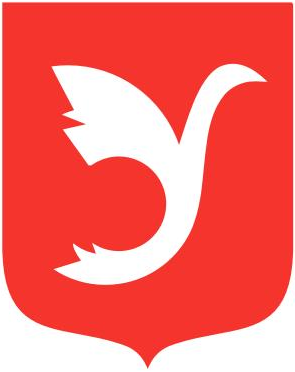 